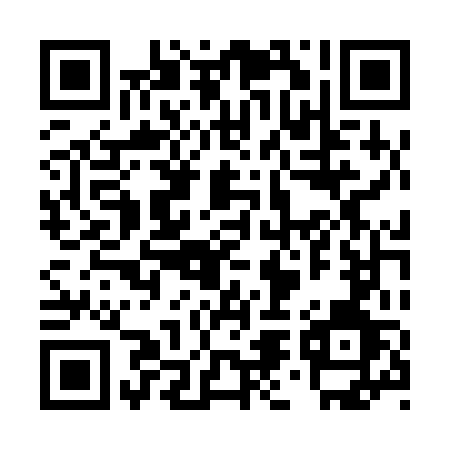 Prayer times for Xixiang County, ChinaWed 1 May 2024 - Fri 31 May 2024High Latitude Method: Angle Based RulePrayer Calculation Method: Muslim World LeagueAsar Calculation Method: ShafiPrayer times provided by https://www.salahtimes.comDateDayFajrSunriseDhuhrAsrMaghribIsha1Wed4:316:0112:464:277:318:562Thu4:296:0012:464:277:328:573Fri4:285:5912:464:277:338:584Sat4:275:5912:464:277:338:595Sun4:265:5812:464:277:349:016Mon4:245:5712:464:277:359:027Tue4:235:5612:454:277:369:038Wed4:225:5512:454:277:369:049Thu4:215:5412:454:277:379:0510Fri4:205:5312:454:287:389:0611Sat4:195:5312:454:287:389:0712Sun4:185:5212:454:287:399:0813Mon4:165:5112:454:287:409:0914Tue4:155:5012:454:287:419:1015Wed4:145:5012:454:287:419:1116Thu4:135:4912:454:287:429:1217Fri4:125:4812:454:287:439:1318Sat4:125:4812:454:287:449:1419Sun4:115:4712:454:287:449:1520Mon4:105:4612:454:287:459:1621Tue4:095:4612:464:287:469:1722Wed4:085:4512:464:287:469:1823Thu4:075:4512:464:297:479:1824Fri4:065:4412:464:297:489:1925Sat4:065:4412:464:297:489:2026Sun4:055:4312:464:297:499:2127Mon4:045:4312:464:297:509:2228Tue4:045:4312:464:297:509:2329Wed4:035:4212:464:297:519:2430Thu4:025:4212:474:297:519:2531Fri4:025:4212:474:307:529:25